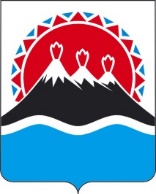 П О С Т А Н О В Л Е Н И ЕПРАВИТЕЛЬСТВАКАМЧАТСКОГО КРАЯПРАВИТЕЛЬСТВО ПОСТАНОВЛЯЕТ:1. Внести в приложение к постановлению Правительства Камчатского края от 28.12.2023 № 703-П «Об утверждении Территориальной программы государственных гарантий бесплатного оказания гражданам медицинской помощи на территории Камчатского края на 2024 год и на плановый период 2025 и 2026 годов» изменения согласно приложению к настоящему постановлению.2. Настоящее постановление вступает в силу после дня его официального опубликования.Измененияв приложение к постановлению Правительства Камчатского края 
от 28.12.2023 № 703-П «Об утверждении Территориальной программы государственных гарантий бесплатного оказания гражданам медицинской помощи на территории Камчатского края на 2024 год и на плановый период 
2025 и 2026 годов» (далее – Территориальная программа)1. Часть 14 раздела 2 дополнить новым абзацем четвертым следующего содержания:«В целях оказания гражданам, находящимся в стационарных организациях социального обслуживания, медицинской помощи осуществляется взаимодействие стационарных организаций социального обслуживания с близлежащими медицинскими организациями в порядке, установленном приказом Министерства здравоохранения Камчатского края.».2. Раздел 4 дополнить частью 602следующего содержания:«602. С 2024 года распределение объемов медицинской помощи по проведению экстракорпорального оплодотворения осуществляется для медицинских организаций, выполнивших не менее 100 случаев экстракорпорального оплодотворения за предыдущий год (за счет всех источников финансирования).».3. Подпункт 3 пункта 67 раздела 5 дополнить словами «по страховым случаям в рамках Территориальной программы ОМС».4. В разделе 6:1) в графе 5 таблицы пункта 1 части 89:а) в строке 1 цифры «5 912,03» заменить цифрами «5 887,35»;б) в строке 4 цифры «2 358,38» заменить цифрами «2 357,79»;в) в строке 7 цифры «313 846,41» заменить цифрами «312 953,03»;г) в строке 12 цифры «5 831,83» заменить цифрами «5 978,54»;д) в строке 12.1 цифры «5 831,83» заменить цифрами «5 978,54»;2) строку 3 таблицы пункта 2 части 90 изложить в следующей редакции:«»;3) в пункте 1 части 95 цифры «16 801,43» заменить цифрами «16 788,81».5. В разделе 7:1) таблицу части 105 дополнить строкой 11 следующего содержания:«»;2) таблицу части 106 дополнить строками 25–36 следующего содержания:«».6. Приложения 1–3 к Территориальной программе изложить в следующей редакции:«Приложение 1
к Территориальной программе
государственных гарантий бесплатного
оказания гражданам медицинской помощи
на территории Камчатского края на 2024 годи на плановый период 2025 и 2026 годовПеречень медицинских организаций, участвующих в реализации территориальной программы государственных гарантий, в том числе территориальной программы обязательного медицинского страхования, и перечень медицинских организаций, проводящих профилактические медицинские осмотры и диспансеризацию, в том числе углубленную диспансеризацию в 2024 году1 заполняется знак отличия «1» Приложение 2к Территориальной программегосударственных гарантий бесплатного оказания гражданам медицинской помощи на территории Камчатского края на 2024 год и на плановый период 2025 и 2026 годовУтвержденная стоимость
Территориальной программы государственных гарантий бесплатного оказания гражданам медицинской помощи на территории
Камчатского края на 2024 год и на плановый период 2025 и 2026 годов по источникам финансового обеспечения * Без учета расходов на обеспечение выполнения территориальным фондом обязательного медицинского страхования Камчатского края своих функций, предусмотренных Законом Камчатского края от 23.11.2023 № 298 «О бюджете территориального фонда обязательного медицинского страхования Камчатского края на 2024 год и на плановый период 2025 и 2026 годов» по разделу 01 «Общегосударственные вопросы».Приложение 3к Территориальной программегосударственных гарантий бесплатного оказания гражданам медицинской помощи на территории Камчатского края на 2024 год и на плановый период 2025 и 2026 годовУтвержденная стоимостьТерриториальной программы государственных гарантий бесплатного оказания гражданам медицинской помощи на территории
Камчатского края по условиям ее оказания на 2024 год1 Без учета финансовых средств консолидированного бюджета субъекта Российской Федерации на приобретение оборудования для медицинских организаций, работающих в системе ОМС (затраты, 
не вошедшие в тариф).2 Нормативы объема скорой медицинской помощи и нормативы финансовых затрат на 1 вызов скорой медицинской помощи устанавливаются субъектом Российской Федерации.3 Включая посещения, связанные с профилактическими мероприятиями, в том числе при проведении профилактических медицинских осмотров обучающихся в общеобразовательных организациях и профессиональных образовательных организациях, а также в образовательных организациях высшего образования (включая посещения, связанные с проведением медико–психологического тестирования) в целях раннего (своевременного) выявления незаконного потребления наркотических средств и психотропных веществ. Посещения с иными целями включают в себя в том числе посещения для проведения медико–психологического консультирования и получения медико–психологической помощи при заболеваниях, не входящих в базовую программу обязательного медицинского страхования, посещения, связанные с профилактическими мероприятиями, в том числе при проведении профилактических медицинских осмотров обучающихся в общеобразовательных организациях и профессиональных образовательных организациях, а также в образовательных организациях высшего образования в целях раннего (своевременного) выявления незаконного потребления наркотических средств и психотропных веществ.4 Законченных случаев лечения заболевания в амбулаторных условиях с кратностью посещений по поводу одного заболевания не менее 2.5 Субъект Российской Федерации вправе устанавливать раздельные нормативы объемов и стоимости единицы объема для оказываемой в условиях дневного стационара первичной медико–санитарной помощи и специализированной медицинской помощи (за исключением медицинской реабилитации), включающие случаи оказания паллиативной медицинской помощи в условиях дневного стационара.6 Нормативы объема и стоимости единицы объема медицинской помощи, оказываемой в условиях дневных стационаров (общие для первичной медико–санитарной помощи и специализированной медицинской помощи, включая случаи оказания паллиативной медицинской помощи в условиях дневного стационара) устанавливаются субъектом Российской Федерации на основании соответствующих нормативов Программы государственных гарантий бесплатного оказания гражданам медицинской помощи на 2024–2026 годы.7 Включены в норматив объема первичной медико–санитарной помощи в амбулаторных условиях.8 Указываются расходы консолидированного бюджета субъекта Российской Федерации на приобретение медицинского оборудования для медицинских организаций, работающих в системе ОМС, 
сверх Территориальной программы ОМС.9 Включены в норматив объема первичной медико–санитарной помощи в амбулаторных условиях в случае включения паллиативной медицинской помощи в Территориальную программу ОМС 
сверх базовой программы ОМС с соответствующими платежом субъекта Российской Федерации.6. Дополнить приложение 9 частью 51 следующего содержания:«В соответствии с пунктом 2 части 1 статьи 17 Федерального закона от 20.07.2012 № 125-ФЗ «О донорстве крови и ее компонентов» обеспечение донорской кровью и (или) ее компонентами для клинического использования при оказании медицинской помощи в рамках Территориальной программы осуществляется для медицинских организаций, в том числе частной системы здравоохранения, участвующих в реализации Территориальной программы, безвозмездно в порядке, установленным приказом Министерства от 03.06.2024 № 21-451 «Об утверждении Порядка обеспечения донорской кровью и (или) ее компонентами медицинских организаций, образовательных организаций, научных организаций, отнесенных к ведению Министерства здравоохранения Камчатского края, а также организаций частной системы здравоохранения для клинического использования при оказании ими медицинской помощи в Камчатском крае в рамках реализации программы государственных гарантий бесплатного оказания гражданам медицинской помощи».7. Дополнить приложение 20 к Территориальной программе строками 815–819 следующего содержания:«».[Дата регистрации] № [Номер документа]г. Петропавловск–КамчатскийО внесении изменений в приложение к постановлению Правительства Камчатского края от 28.12.2023 № 703-П «Об утверждении Территориальной программы государственных гарантий бесплатного оказания гражданам медицинской помощи на территории Камчатского края на 2024 год и на плановый период 2025 и 2026 годов»Председатель Правительства Камчатского края[горизонтальный штамп подписи 1]Е.А. ЧекинПриложение к постановлениюПриложение к постановлениюПриложение к постановлениюПриложение к постановлениюПравительства Камчатского краяПравительства Камчатского краяПравительства Камчатского краяПравительства Камчатского краяот[REGDATESTAMP]№[REGNUMSTAMP]3.В условиях дневных стационаров (первичная медико-санитарная помощь, специализированная медицинская помощь), за исключением медицинской реабилитации, всего,
в том числе:случаев лечения0,070478107 124,560,070478112 304,823.при оказании первичной медико-санитарной помощислучаев лечения0,035662140 361,460,035662147 149,043.при оказании специализированной медицинской помощислучаев лечения0,03481673 078,120,03481676 611,913.из них:11.Доля детей в возрасте от 2 до 17 лет с диагнозом «сахарный диабет», обеспеченных медицинскими изделиями для непрерывного мониторинга уровня глюкозы в крови85909525.Доля пациентов с острым инфарктом миокарда, которым проведена тромболитическая терапия в первые 12 часов от начала заболевания, в общем количестве пациентов с острым инфарктом миокарда, имеющих показания к ее проведению12121226.Доля работающих граждан, состоящих на учете по поводу хронического неинфекционного заболевания, которым проведено диспансерное наблюдение гражданина в соответствии с Территориальной программой7070,57127.Доля пациентов, получающих лечебное (энтеральное) питание в рамках оказания паллиативной медицинской помощи, в общем количестве пациентов, нуждающихся в лечебном (энтеральном) питании при оказании паллиативной медицинской помощи80909528.Доля лиц репродуктивного возраста, прошедших диспансеризацию для оценки репродуктивного здоровья женщин и мужчин24242428.женщин40404028.мужчин88829.Охват диспансерным наблюдением граждан, состоящих на учете в медицинской организации с диагнозом «бронхиальная астма», процентов в год70707030.Охват диспансерным наблюдением граждан, состоящих на учете в медицинской организации с диагнозом «хроническая обструктивная болезнь легких», процентов в год70707031.Доля пациентов с диагнозом «хроническая сердечная недостаточность», находящихся под диспансерным наблюдением, получающих лекарственное обеспечение70758032.Охват диспансерным наблюдением граждан, состоящих на учете в медицинской организации с диагнозом «гипертоническая болезнь», процентов в год70707033.Охват диспансерным наблюдением граждан, состоящих на учете в медицинской организации с диагнозом «сахарный диабет», процентов в год70707034.Доля ветеранов боевых действий, получивших паллиативную медицинскую помощь и (или) лечебное (энтеральное) питание, из числа нуждающихся80909535.Доля родов у женщин после лечения бесплодия с применением процедуры экстракорпорального оплдодотворения (на циклы с переносом эмбрионов)---36.Доля операций, проведенных не позднее 2-х суток с момента перелома проксимального отдела бедра738085№ п/пКод медицинской организации по рееструНаименование медицинской организациив том числе1в том числе1в том числе1в том числе1в том числе1в том числе1в том числе1в том числе1в том числе1в том числе1№ п/пКод медицинской организации по рееструНаименование медицинской организацииОсуществляющие деятельность в рамках выполнения государственного задания за счет средств бюджетных ассигнований бюджета субъекта Российской ФедерацииОсуществляющие деятельность в сфере обязательного медицинского страхованияиз нихиз нихиз нихиз нихиз нихиз нихиз нихиз них№ п/пКод медицинской организации по рееструНаименование медицинской организацииОсуществляющие деятельность в рамках выполнения государственного задания за счет средств бюджетных ассигнований бюджета субъекта Российской ФедерацииОсуществляющие деятельность в сфере обязательного медицинского страхованияПроводящие профилактические медицинские осмотры и диспансеризациюв том числе:в том числе:Проводящие диспансерное наблюдениеПроводящие медицинскую реабилитациюв том числе:в том числе:в том числе:№ п/пКод медицинской организации по рееструНаименование медицинской организацииОсуществляющие деятельность в рамках выполнения государственного задания за счет средств бюджетных ассигнований бюджета субъекта Российской ФедерацииОсуществляющие деятельность в сфере обязательного медицинского страхованияПроводящие профилактические медицинские осмотры и диспансеризациюуглубленную диспансеризациюдля оценки репродуктивного здоровья женщин и мужчинПроводящие диспансерное наблюдениеПроводящие медицинскую реабилитациюв амбулаторных условияхв условиях дневных стационаровв условиях круглосуточных стационаров123456789101112131.41202403000Государственное бюджетное учреждение здравоохранения «Камчатская краевая больница им. А.С. Лукашевского»112.41202400900Государственное бюджетное учреждение здравоохранения «Камчатская краевая детская больница»111113.41202401500Государственное бюджетное учреждение здравоохранения «Камчатская краевая стоматологическая поликлиника»14.41202405700Государственное бюджетное учреждение здравоохранения «Камчатский краевой кожно–венерологический диспансер»115.41202400400Государственное бюджетное учреждение здравоохранения «Камчатский краевой кардиологический диспансер»1111116.41202405300Государственное бюджетное учреждение здравоохранения «Камчатский краевой онкологический диспансер»1117.41202404800Государственное бюджетное учреждение здравоохранения «Корякская окружная больница»1111118.41202402500Государственное бюджетное учреждение здравоохранения Камчатского края «Петропавловск–Камчатская городская больница № 1»11111119.41202404200Государственное бюджетное учреждение здравоохранения Камчатского края «Петропавловск–Камчатская городская больница № 2»11111111110.41202400500Государственное бюджетное учреждение здравоохранения Камчатского края «Петропавловск–Камчатская городская гериатрическая больница»1111.41202403500Государственное бюджетное учреждение здравоохранения Камчатского края «Петропавловск–Камчатская городская поликлиника № 1»11111112.41202400600Государственное бюджетное учреждение здравоохранения Камчатского края «Петропавловск–Камчатская городская поликлиника № 3»1111111113.41202402300Государственное бюджетное учреждение здравоохранения «Камчатский краевой центр общественного здоровья и медицинской профилактики»11111114.41202400700Государственное бюджетное учреждение здравоохранения «Камчатский краевой родильный дом»1115.41202404000Государственное бюджетное учреждение здравоохранения Камчатского края «Петропавловск–Камчатская городская стоматологическая поликлиника»1116.41202402200Государственное бюджетное учреждение здравоохранения Камчатского края «Петропавловск–Камчатская городская детская поликлиника № 1»111111117.41202404600Государственное бюджетное учреждение здравоохранения Камчатского края «Петропавловск–Камчатская городская детская поликлиника № 2»11111118.41202404500Государственное бюджетное учреждение здравоохранения Камчатского края «Петропавловск–Камчатская городская детская стоматологическая поликлиника»1119.41202402600Государственное бюджетное учреждение здравоохранения «Камчатская краевая детская инфекционная больница»1120.41202400300Государственное бюджетное учреждение здравоохранения Камчатского края «Петропавловск–Камчатская городская станция скорой медицинской помощи»1121.41202402000Государственное бюджетное учреждение здравоохранения Камчатского края «Елизовская районная больница»11111122.41202402100Государственное бюджетное учреждение здравоохранения Камчатского края «Елизовская станция скорой медицинской помощи»1123.41202401200Государственное бюджетное учреждение здравоохранения Камчатского края «Елизовская районная стоматологическая поликлиника»124.41202401900Государственное бюджетное учреждение здравоохранения Камчатского края «Мильковская районная больница»11111125.41202404100Государственное бюджетное учреждение здравоохранения Камчатского края «Усть–Большерецкая районная больница»11111126.41202404400Государственное бюджетное учреждение здравоохранения Камчатского края «Озерновская районная больница»11111127.41202405000Государственное бюджетное учреждение здравоохранения Камчатского края «Усть–Камчатская районная больница»11111128.41202404900Государственное бюджетное учреждение здравоохранения Камчатского края «Ключевская районная больница»11111129.41202404700Государственное бюджетное учреждение здравоохранения Камчатского края «Соболевская районная больница»11111130.41202405900Государственное бюджетное учреждение здравоохранения Камчатского края «Быстринская районная больница»11111131.41202405200Государственное бюджетное учреждение здравоохранения Камчатского края «Вилючинская городская больница»11111132.41202402800Государственное бюджетное учреждение здравоохранения Камчатского края «Никольская районная больница»1111133.41202405600Государственное бюджетное учреждение здравоохранения Камчатского края «Тигильская районная больница»11111134.41202401300Государственное бюджетное учреждение здравоохранения Камчатского края «Карагинская районная больница»11111135.41202402400Государственное бюджетное учреждение здравоохранения Камчатского края «Олюторская районная больница»11111136.41202404300Государственное бюджетное учреждение здравоохранения Камчатского края «Пенжинская районная больница»1111137.41202403800Государственное бюджетное учреждение здравоохранения «Камчатский краевой центр по профилактике и борьбе со СПИД и инфекционными заболеваниями»1138.41202401600Государственное бюджетное учреждение здравоохранения «Камчатский краевой противотуберкулезный диспансер»1139.41202403301Филиал № 2 федерального государственного казенного учреждения «1477 военно–морской клинический госпиталь» Министерства обороны Российской Федерации140.41202401101Камчатская больница федерального государственного бюджетного учреждения «Дальневосточный окружной медицинский центр Федерального медико–биологического агентства»111111141.41202403900Федеральное казенное учреждение здравоохранения «Медико–санитарная часть Министерства внутренних дел Российской Федерации по Камчатскому краю»1111142.41202402900Общество с ограниченной ответственностью «Камчатская неврологическая клиника»143.41202401000Филиал общества с ограниченной ответственностью «Байкальская медицинская компания» в г. Петропавловск–Камчатский144.41202403100Общество с ограниченной ответственностью реабилитационный центр «Ормедиум»11145.41202403700Общество с ограниченной ответственностью Дальневосточный центр оздоровления и медико–социальной реабилитации детей с ограниченными возможностями «Жемчужина Камчатки»11146.41202401700Общество с ограниченной ответственностью «Импульс»147.41202400800Общество с ограниченной ответственностью «ЭКО Центр»148.41202405100Общество с ограниченной ответственностью «М–Лайн»149.41202402700Государственное бюджетное учреждение здравоохранения «Камчатский краевой психоневрологический диспансер»1150.Государственное бюджетное учреждение здравоохранения «Камчатский краевой наркологический диспансер»151.Краевое государственное казенное учреждение здравоохранения «Камчатский краевой территориальный центр медицины катастроф»152.Краевое государственное казенное учреждение здравоохранения «Камчатский краевой медицинский центр мобилизационных резервов «Резерв»153.Государственное бюджетное учреждение здравоохранения «Камчатская краевая станция переливания крови»154.Государственное бюджетное учреждение здравоохранения «Камчатское краевое бюро судебно–медицинской экспертизы»155.Краевое государственное бюджетное учреждение здравоохранения «Камчатский краевой медицинский информационно –  аналитический центр»156.41202405800Общество с ограниченной ответственностью «Юнилаб–Хабаровск»157.41202400101Камчатский филиал автономной некоммерческой организации «Медицинский центр «Жизнь»158.41202403600Краевое государственное бюджетное учреждение здравоохранения «Детская краевая клиническая больница» имени А.К. Пиотровича Министерства здравоохранения Хабаровского края159.41202401400Общество с ограниченной ответственностью «Центр инновационной эмбриологии и репродуктологии «Эмбрилайф»160.41202403400Общество с ограниченной ответственностью «Научно–производственная фирма «Хеликс»161.41202401800Общество с ограниченной ответственностью «Виталаб»162.41202400200Общество с ограниченной ответственностью «Хабаровский центр хирургии глаза»163.41202406100Общество с ограниченной ответственностью «Афина»164.41202406200Краевое государственное автономное учреждение социальной защиты «Многопрофильный центр реабилитации»11165.Итого медицинских организаций, участвующих в территориальной программе государственных гарантий, всего, в том числе:Итого медицинских организаций, участвующих в территориальной программе государственных гарантий, всего, в том числе:4158252123261047366.медицинских организаций, подведомственных федеральным органам исполнительной власти, которым комиссией по разработке Территориальной программы ОМС в Камчатском крае распределяются объемы специализированной медицинской помощи в условиях круглосуточного и дневного стационаровмедицинских организаций, подведомственных федеральным органам исполнительной власти, которым комиссией по разработке Территориальной программы ОМС в Камчатском крае распределяются объемы специализированной медицинской помощи в условиях круглосуточного и дневного стационаров2222211№ п/пИсточники финансового обеспечения территориальной программы государственных гарантий бесплатного оказания гражданам медицинской помощи№ строкиУтвержденная стоимость территориальной программы на 2024 годУтвержденная стоимость территориальной программы на 2024 годУтвержденная стоимость территориальной программы на плановый периодУтвержденная стоимость территориальной программы на плановый периодУтвержденная стоимость территориальной программы на плановый периодУтвержденная стоимость территориальной программы на плановый период№ п/пИсточники финансового обеспечения территориальной программы государственных гарантий бесплатного оказания гражданам медицинской помощи№ строкиУтвержденная стоимость территориальной программы на 2024 годУтвержденная стоимость территориальной программы на 2024 год2025 год2025 год2026 год2026 год№ п/пИсточники финансового обеспечения территориальной программы государственных гарантий бесплатного оказания гражданам медицинской помощи№ строкивсего (тыс. руб.)на 1 жителя
(1 застрахованное лицо) в год (руб.)всего 
(тыс. руб.)на 1 жителя
(1 застрахованное лицо) в год (руб.)всего 
(тыс. руб.)на 1 жителя 
(1 застрахованное лицо) в год руб.)1234567891.Стоимость территориальной программы государственных гарантий всего (сумма строк 02 + 03), в том числе:0124 812 400,8884 710,8126 612 274,8190 792,4327 973 070,5995 361,822.I. Средства консолидированного бюджета субъекта Российской Федерации024 867 582,5816 788,815 276 031,3218 131,935 201 875,9217 814,643.II. Стоимость территориальной программы  ОМС всего (сумма строк 04 + 08) *0319 944 818,3067 922,0021 336 243,4972 660,5022 771 194,6777 547,184.1. Стоимость территориальной программы ОМС за счет средств обязательного медицинского страхования в рамках базовой программы (сумма строк 05 + 06 + 07), в том числе:0419 944 818,3067 922,0021 336 243,4972 660,5022 771 194,6777 547,185.1.1. субвенции из бюджета ФОМС *0519 942 318,3067 913,4921 336 243,4972 660,5022 771 194,6777 547,186.1.2. межбюджетные трансферты бюджетов субъектов Российской Федерации на финансовое обеспечение территориальной программы обязательного медицинского страхования в части базовой программы ОМС060,000,000,000,000,000,007.1.3. прочие поступления072 500,008,510,000,000,000,008.2. Межбюджетные трансферты бюджетов субъектов Российской Федерации на финансовое обеспечение дополнительных видов и условий оказания медицинской помощи, не установленных базовой программой ОМС, из них:080,000,000,000,000,000,009.2.1. межбюджетные трансферты, передаваемые из бюджета субъекта Российской Федерации в бюджет территориального фонда обязательного медицинского страхования на финансовое обеспечение дополнительных видов медицинской помощи090,000,000,000,000,000,0010.2.2. межбюджетные трансферты, передаваемые из бюджета субъекта Российской Федерации в бюджет территориального фонда обязательного медицинского страхования на финансовое обеспечение расходов, не включенных в структуру тарифов на оплату медицинской помощи в рамках базовой программы обязательного медицинского страхования100,000,000,000,000,000,00Справочно2024 год2024 год2025 год2025 год2026 год2026 годСправочновсего 
(тыс. руб.)на 1 застрахованное лицо в год (руб.)всего 
(тыс. руб.)на 1 застрахованное лицо в год (руб.)всего 
(тыс. руб.)на 1 застрахованное лицо в год (руб.)Расходы на обеспечение выполнения ТФОМС своих функций172 332,00586,88172 439,21587,24175 042,03596,10№ п/пВиды и условия оказания медицинской помощи№ строкиЕдиница измеренияОбъем медицинской помощи в расчете на 1 жителя (норматив объемов предоставления медицинской помощи в расчете на 1 застрахованное лицо)Стоимость единицы объема медицинской помощи (норматив финансовых затрат на единицу объема предоставления медицинской помощи) (руб.)Подушевые нормативы финансирования Территориальной программы (руб.)Подушевые нормативы финансирования Территориальной программы (руб.)Стоимость Территориальной программы по источникам финансового обеспечения
(тыс. руб.)Стоимость Территориальной программы по источникам финансового обеспечения
(тыс. руб.)Стоимость Территориальной программы по источникам финансового обеспечения
(тыс. руб.)№ п/пВиды и условия оказания медицинской помощи№ строкиЕдиница измеренияОбъем медицинской помощи в расчете на 1 жителя (норматив объемов предоставления медицинской помощи в расчете на 1 застрахованное лицо)Стоимость единицы объема медицинской помощи (норматив финансовых затрат на единицу объема предоставления медицинской помощи) (руб.)за счет средств консолидированного бюджетаза счет средств ОМСза счет средств консолидированного бюджетаза счет средств ОМС в % к итогу12345678910111.I. Медицинская помощь, предоставляемая за счет консолидированного бюджета субъекта Российской Федерации,  в том числе1:01–––16 518,46–4 789 199,20–19,302.1. Скорая медицинская помощь, включая скорую специализированную медицинскую помощь, не входящая в территориальную программу ОМС2, в том числе:02вызовов0,0641535 887,35377,69–109 504,62––3.не идентифицированным и не застрахованным в системе ОМС лицам03вызовов0,0150005 362,8280,44–23 322,90––4.скорая медицинская помощь при санитарно–авиационной эвакуации04вызовов0,00172524 875,2142,90–12 437,60––5.2. Первичная медико–санитарная помощь, предоставляемая:05––––––––6.2.1 в амбулаторных условиях:06––––––––7.2.1.1 с профилактической и иными целями3, в том числе:07посещений0,7300002 357,791 721,19–499 024,45––8.не идентифицированным и не застрахованным в системе ОМС лицам07.1посещений0,0000000,000,00–0,00––9.2.1.2 в связи с заболеваниями–обращений4, в том числе:08обращений0,2035856 955,921 416,11–410 572,97––10.не идентифицированным и не застрахованным в системе ОМС лицам08.1обращений0,0075336 955,9252,40–15 191,70––11.2.2 в условиях дневных стационаров5, в том числе:09случаев лечения0,00143847 282,5467,97–19 707,26––12.не идентифицированным и не застрахованным в системе ОМС лицам09.1случаев лечения0,0000000,000,00–0,00––13.3. В условиях дневных стационаров (первичная медико–санитарная помощь, специализированная медицинская помощь)6, в том числе:10случаев лечения0,00445947 282,54210,83–61 126,77––14.не идентифицированным и не застрахованным в системе ОМС лицам10.1случаев лечения0,0000000,000,00–0,00––15.4. Специализированная, в том числе высокотехнологичная, медицинская помощь11––––––––16.4.1 в условиях дневных стационаров5, в том числе:12случаев лечения0,00302047 282,54142,86–41 419,51––17.не идентифицированным и не застрахованным в системе ОМС лицам12.1случаев лечения0,0000000,000,00–0,00––18.4.2 в условиях круглосуточных стационаров,
в том числе:13случаев госпитализации0,015500312 953,034 850,86–1 406 410,93––19.не идентифицированным и не застрахованным в системе ОМС лицам13.1случаев госпитализации0,000574312 953,03179,18–51 950,20––20.5. Паллиативная медицинская помощь:14––––––––21.5.1 первичная медицинская помощь, в том числе доврачебная и врачебная7, всего, в том числе:15посещений0,0305 493,05164,79–47 778,56––22.посещение по паллиативной медицинской помощи без учета посещений на дому патронажными бригадами15.1посещений0,0118582 083,3824,70–7 162,68––23.посещения на дому выездными патронажными бригадами15.2посещений0,0181427 721,65140,09–40 615,89––24.в том числе для детского населения15.2.1посещений0,0061397 721,6547,4113 744,5425.5.2 оказываемая в стационарных условиях (включая койки паллиативной медицинской помощи и койки сестринского ухода)16койко–дней0,0920005 978,54550,04–159 471,70––26.в том числе для детского населения16.1койко–дней0,0020545 978,5412,293 563,2127.5.3 оказываемая в условиях дневного стационара16.1случаев лечения0,0000000,000,00–0,00––28.6. Иные государственные и муниципальные услуги (работы)17–––7 391,74–2 143 087,76––29.7. Высокотехнологичная медицинская помощь, оказываемая в медицинских организациях субъекта Российской Федерации18––––––––30.II. Средства консолидированного бюджета субъекта Российской Федерации на приобретение медицинского оборудования для медицинских организаций, работающих  в системе ОМС819–––270,35–78 383,38–0,3231.III. Медицинская помощь в рамках территориальной программы ОМС:20––––67 922,00–19 944 818,3080,3832.1. Скорая, в том числе скорая специализированная, медицинская помощь (сумма строк 37+51+67)21вызовов0,29000013 305,30–3 858,52–1 133 026,13–33.2. Первичная медико–санитарная помощь, за исключением медицинской реабилитации22––––––––34.2.1 В амбулаторных условиях:23––––––––35.2.1.1 посещения с профилактическими и иными целями, всего (сумма строк 39.1+53.1+69.1), из них:23.1посещений/комплексных посещений3,0838533 631,79–11 271,51–3 309 799,32–36.для проведения профилактических медицинских осмотров (сумма строк 32.1.1+39.1.1+48.1.1)23.1.1комплексных посещений0,3114128 149,80–2 537,95–745 250,31–37.для проведения диспансеризации, всего (сумма строк 39.1.2+53.1.2+69.1.2), в том числе:23.1.2комплексных посещений0,3885919 950,70–3 866,75–1 135 444,52–38.для проведения углубленной диспансеризации (сумма строк 39.1.2.1+53.1.2.1+69.1.2.1)23.1.2.1комплексных посещений0,0823484 283,40–352,73–103 576,90–39.для оценки репродуктивного здоровья (сумма строк 39.1.2.2+53.1.2.2+69.1.2.2)23.1.2.2комплексных посещений0,0973684 702,70457,89134 454,9040.для посещений с иными целями (сумма строк 39.1.3+53.1.3+69.1.3)23.1.3посещений2,3838502 041,58–4 866,81–1 429 104,49–41.2.1.2 в неотложной форме (сумма строк 39.2+53.2+69.2)23.2посещений0,5400003 042,50–1 642,95–482 440,10–42.2.1.3 в связи с заболеваниями (обращений), всего (сумма строк 39.3+53.3+69.3), из них проведение следующих отдельных диагностических (лабораторных) исследований в рамках базовой программы ОМС:23.3обращений1,7877006 806,30–12 167,63–3 572 939,96–43.компьютерная томография (сумма строк 39.3.1+53.3.1+69.3.1)23.3.1исследований0,0476427 518,57–358,21–105 184,79–44.магнитно–резонансная томография (сумма строк 39.3.2+53.3.2+69.3.2)23.3.2исследований0,02366811 300,46–267,46–78 538,20–45.ультразвуковое исследование сердечно–сосудистой системы (сумма строк 39.3.3+53.3.3+69.3.3)23.3.3исследований0,0471672 840,06–133,95–39 334,83–46.эндоскопическое диагностическое исследование (сумма строк 39.3.4+53.3.4+69.3.4)23.3.4исследований0,0526153 938,50–207,22–60 849,83–47.молекулярно–генетическое исследование с целью диагностики онкологических заболеваний (сумма строк 39.3.5+53.3.5+69.3.5)23.3.5исследований0,00112033 074,50–37,06–10 881,51–48.патолого–анатомическое исследование биопсийного (операционного) материала с целью диагностики онкологических заболеваний и подбора противоопухолевой лекарственной терапии (сумма строк 39.3.6+53.3.6+69.3.6)23.3.6исследований0,0151928 156,80–123,92–36 387,48–49.тестирование на выявление новой коронавирусной инфекции (COVID–19) (сумма строк 39.3.7+53.3.7+69.3.7)23.3.7исследований0,025609826,91–21,18–6 218,36–50.2.1.4 диспансерное наблюдение, в том числе по поводу (сумма строк 39.4+53.4+69.4):23.4комплексных посещений0,2617368 112,40–2 123,31–623 494,73–51.онкологических заболеваний (сумма строк 39.4.1+53.4.1+69.4.1)23.4.1комплексных посещений0,04505011 431,70–515,01–151 229,9652.сахарного диабета (сумма строк 39.4.2+53.4.2+69.4.2)23.4.2комплексных посещений0,0598004 316,10–258,10–75 790,7253.болезней системы кровообращения (сумма строк 39.4.3+53.4.3+69.4.3)23.4.3комплексных посещений0,1252109 597,40–1 201,69–352 867,6154.2.2. В условиях дневных стационаров, за исключением медицинской реабилитации (сумма строк 40+54+70), в том числе:24случаев лечения–––––––55.2.2.1 медицинская помощь по профилю «онкология» (сумма строк 40.1+54.1+70.1)24.1случаев лечения–––––––56.2.2.2 при экстракорпоральном оплодотворении (сумма строк 40.2+54.2+70.2)24.2случаев лечения–––––––57.2.2.3 для оказания медицинской помощи больным с вирусным гепатитом С (сумма строк 40.3+54.3+70.3)24.3случаев лечения–––––––58.3. В условиях дневных стационаров (первичная медико–санитарная помощь, специализированная медицинская помощь), за исключением медицинской реабилитации, (сумма строк 24+27), в том числе:25случаев лечения0,07047897 170,60–6 848,27–2 010 945,57–59.3.1 для медицинской помощи по профилю «онкология» (сумма строк 24.1+27.1)25.1случаев лечения0,010964225 388,40–2 471,54–725 750,65–60.3.2 для медицинской помощи при экстракорпоральном оплодотворении (сумма строк 24.2+27.2)25.2случаев лечения0,000773108 426,40–83,82–24 612,79–61.3.3 для оказания медицинской помощи больным с вирусным гепатитом С (сумма строк 24.3+27.3)25.3случаев лечения0,001396204 362,30–285,34–83 788,54–62.4. Специализированная, включая высокотехнологичную, медицинская помощь, в том числе:26––––––––63.4.1 в условиях дневных стационаров, за исключением медицинской реабилитации (сумма строк 43+57+73), включая:27случаев лечения–––––––64.4.1.1 медицинскую помощь по профилю «онкология» (сумма строк 43.1+57.1+73.1)27.1случаев лечения–––––––65.4.1.2 медицинскую помощь при экстракорпоральном оплодотворении (сумма строк 43.2+57.2+73.2)27.2случаев лечения–––––––66.4.1.3 для оказания медицинской помощи больным с вирусным гепатитом С (сумма строк 43.3+57.3+73.3)27.3случаев лечения–––––––67.4.2 в условиях круглосуточного стационара, за исключением медицинской реабилитации, (сумма строк 44+58+74), в том числе:28случаев госпитализации0,179296156 735,60–28 102,06–8 251 972,60–68.4.2.1 медицинская помощь по профилю «онкология» (сумма строк 44.1+58.1+74.1)28.1случаев госпитализации0,010950254 247,74–2 783,67–817 406,48–69.4.2.2 высокотехнологичная медицинская помощь (сумма строк 44.2+58.2+74.2)28.2случаев госпитализации–––––––70.5. Медицинская реабилитация29––––––––71.5.1 в амбулаторных условиях (сумма строк 46+60+76)30комплексных посещений0,00311678 649,60–245,07–71 964,38–72.5.2 в условиях дневных стационаров (первичная медико–санитарная помощь, специализированная медицинская помощь) (сумма строк 47+61+77)31случаев лечения0,00669092 516,50–619,17–181 815,26–73.5.3 специализированная, в том числе высокотехнологичная, медицинская помощь в условиях круглосуточного стационара (сумма строк 48+62+78)32случаев госпитализации0,003210170 968,90–549,04–161 223,03–74.6. Паллиативная медицинская помощь933––––––––75.6.1 первичная медицинская помощь, в том числе доврачебная и врачебная7, всего (равно строке 63.1), в том числе:33.1посещений0,00000,00–0,00–0,00–76.6.1.1 посещение по паллиативной медицинской помощи без учета посещений на дому патронажными бригадами (равно строке 63.1.1)33.1.1посещений0,00000,00–0,00–0,00–77.6.1.2 посещения на дому выездными патронажными бригадами (равно строке 63.1.2)33.1.2посещений0,00000,00–0,00–0,00–78.6.2 оказываемая в стационарных условиях (включая койки паллиативной медицинской помощи и койки сестринского ухода) (равно строке 63.2)33.2койко–дней0,00000,00–0,00–0,00–79.6.3 оказываемая в условиях дневного стационара (равно строке 63.3)33.3случаев лечения0,00000,00–0,00–0,00–80.7. Расходы на ведение дела СМО (сумма строк 49+64+79)34––––494,47–145 197,22–81.8. Иные расходы (равно строке 65)35––––0,00–0,00–82.из строки 20:36––––67 922,00–19 944 818,3080,3883.1. Медицинская помощь, предоставляемая в рамках базовой программы ОМС застрахованным лицам (за счет субвенции ФОМС)84.1. Скорая, в том числе скорая специализированная, медицинская помощь37вызовов0,29000013 305,30–3 858,52–1 133 026,13–85.2. Первичная медико–санитарная помощь, за исключением медицинской реабилитации38––––––––86.2.1 В амбулаторных условиях:39––––––––87.2.1.1 посещения с профилактическими и иными целями, всего (сумма строк 39.1.1+39.1.2+39.1.3), из них:39.1посещений/комплексных посещений3,0838533 631,79–11 271,51–3 309 799,32–88.для проведения профилактических медицинских осмотров39.1.1комплексных посещений0,3114128 149,80–2 537,95–745 250,31–89.для проведения диспансеризации, всего, в том числе:39.1.2комплексных посещений0,3885919 950,70–3 866,75–1 135 444,52–90.для проведения углубленной диспансеризации39.1.2.1комплексных посещений0,0823484 283,40–352,73–103 576,90–91.для оценки репродуктивного здоровья39.1.2.2комплексных посещений0,0973684 702,70457,89134 454,9092.для посещений с иными целями39.1.3посещений2,3838502 041,58–4 866,81–1 429 104,49–93.2.1.2 в неотложной форме39.2посещений0,5400003 042,50–1 642,95–482 440,10–94.2.1.3 в связи с заболеваниями (обращений), всего, из них проведение следующих отдельных диагностических (лабораторных) исследований в рамках базовой программы ОМС:39.3обращений1,7877006 806,30–12 167,63–3 572 939,96–95.компьютерная томография39.3.1исследований0,0476427 518,57–358,21–105 184,79–96.магнитно–резонансная томография39.3.2исследований0,02366811 300,46–267,46–78 538,20–97.ультразвуковое исследование сердечно–сосудистой системы39.3.3исследований0,0471672 840,06–133,95–39 334,83–98.эндоскопическое диагностическое исследование39.3.4исследований0,0526153 938,50–207,22–60 849,83–99.молекулярно–генетическое исследование с целью диагностики онкологических заболеваний39.3.5исследований0,00112033 074,50–37,06–10 881,51–100.патолого–анатомическое исследование биопсийного (операционного) материала с целью диагностики онкологических заболеваний и подбора противоопухолевой лекарственной терапии39.3.6исследований0,0151928 156,80–123,92–36 387,48–101.тестирование на выявление новой коронавирусной инфекции (COVID–19)39.3.7исследований0,025609826,91–21,18–6 218,36–102.2.1.4 диспансерное наблюдение, в том числе по поводу:39.4комплексных посещений0,2617368 112,40–2 123,31–623 494,73–103.онкологических заболеваний39.4.1комплексных посещений0,04505011 431,70–515,01–151 229,96104.сахарного диабета39.4.2комплексных посещений0,0598004 316,10–258,10–75 790,72105.болезней системы кровообращения39.4.3комплексных посещений0,1252109 597,40–1 201,69–352 867,61106.2.2. В условиях дневных стационаров, за исключением медицинской реабилитации, в том числе:40случаев лечения–––––––107.2.2.1 для медицинской помощи по профилю «онкология»40.1случаев лечения–––––––108.2.2.2 для медицинской помощи при экстракорпоральном оплодотворении40.2случаев лечения–––––––109.2.2.3 для оказания медицинской помощи больным с вирусным гепатитом С40.3случаев лечения–––––––110.3. В условиях дневных стационаров (первичная медико–санитарная помощь, специализированная медицинская помощь), за исключением медицинской реабилитации, в том числе:41случаев лечения0,07047897 170,60–6 848,27–2 010 945,57–111.3.1 для медицинской помощи по профилю «онкология»41.1случаев лечения0,010964225 388,40–2 471,54–725 750,65–112.3.2 для медицинской помощи при экстракорпоральном оплодотворении41.2случаев лечения0,000773108 426,40–83,82–24 612,79–113.3.3 для оказания медицинской помощи больным с вирусным гепатитом С25.3случаев лечения0,001396204 362,30–285,34–83 788,54–114.4. Специализированная, включая высокотехнологичную, медицинская помощь, в том числе:42––––––––115.4.1 в условиях дневных стационаров, за исключением медицинской реабилитации43случаев лечения–––––––116.4.1.1 для медицинской помощи по профилю «онкология»43.1случаев лечения–––––––117.4.1.2 для медицинской помощи при экстракорпоральном оплодотворении43.2случаев лечения–––––––118.4.1.3 для оказания медицинской помощи больным с вирусным гепатитом С43.3случаев лечения–––––––119.4.2 в условиях круглосуточного стационара, за исключением медицинской реабилитации, в том числе:44случаев госпитализации0,179296156 735,60–28 102,06–8 251 972,60–120.4.2.1 для медицинской помощи по профилю «онкология»44.1случаев госпитализации0,010950254 247,74–2 783,67–817 406,48–121.4.2.2 высокотехнологичная медицинская помощь44.2случаев госпитализации–––––––122.5. Медицинская реабилитация45––––––––123.5.1 в амбулаторных условиях46комплексных посещений0,00311678 649,60–245,07–71 964,38–124.5.2 в условиях дневных стационаров (первичная медико–санитарная помощь, специализированная медицинская помощь)47случаев лечения0,00669092 516,50–619,17–181 815,26–125.5.3 специализированная, в том числе высокотехнологичная, медицинская помощь в условиях круглосуточного стационара48случаев госпитализации0,003210170 968,90–549,04–161 223,03–126.6. Расходы на ведение дела СМО49––––494,47–145 197,22–127.2. Медицинская помощь по видам и заболеваниям, не установленным базовой программой ОМС:50–0,00000,00–0,00–0,00–128.1. Скорая, в том числе скорая специализированная, медицинская помощь51вызовов0,00000,00–0,00–0,00–129.2. Первичная медико–санитарная помощь, за исключением медицинской реабилитации52–0,00000,00–0,00–0,00–130.2.1. В амбулаторных условиях:53–0,00000,00–0,00–0,00–131.2.1.1 посещения с профилактическими и иными целями53.1посещений/комплексных посещений0,00000,00–0,00–0,00–132.для проведения профилактических медицинских осмотров53.1.1комплексных посещений–––––––133.для проведения диспансеризации, всего, в том числе:53.1.2комплексных посещений–––––––134.для проведения углубленной диспансеризации53.1.2.1комплексных посещений–––––––135.для оценки репродуктивного здоровья53.1.2.2комплексных посещений–––––––136.для посещений с иными целями53.1.3посещений0,00000,00–0,00–0,00–137.2.1.2 в неотложной форме53.2посещений0,00000,00–0,00–0,00–138.2.1.3 в связи с заболеваниями (обращений), всего, из них проведение следующих отдельных диагностических (лабораторных) исследований в рамках базовой программы ОМС:53.3обращений0,00000,00–0,00–0,00–139.компьютерная томография53.3.1исследований0,00000,00–0,00–0,00–140.магнитно–резонансная томография53.3.2исследований0,00000,00–0,00–0,00–141.ультразвуковое исследование сердечно–сосудистой системы53.3.3исследований0,00000,00–0,00–0,00–142.эндоскопическое диагностическое исследование53.3.4исследований0,00000,00–0,00–0,00–143.молекулярно–генетическое исследование с целью диагностики онкологических заболеваний53.3.5исследований0,00000,00–0,00–0,00–144.патолого–анатомическое исследование биопсийного (операционного) материала с целью диагностики онкологических заболеваний и подбора противоопухолевой лекарственной терапии53.3.6исследований0,00000,00–0,00–0,00–145.тестирование на выявление новой коронавирусной инфекции (COVID–19)53.3.7исследований0,00000,00–0,00–0,00–146.2.1.4 диспансерное наблюдение, в том числе по поводу:53.4комплексных посещений0,00000,00–0,00–0,00–147.онкологических заболеваний53.4.1комплексных посещений0,00000,00–0,00–0,00–148.сахарного диабета53.4.2комплексных посещений0,00000,00–0,00–0,00–149.болезней системы кровообращения53.4.3комплексных посещений0,00000,00–0,00–0,00–150.2.2. В условиях дневных стационаров, за исключением медицинской реабилитации, в том числе:54случаев лечения0,00000,00–0,00–0,00–151.2.2.1 для медицинской помощи по профилю «онкология»54.1случаев лечения0,00000,00–0,00–0,00–152.2.2.2 для медицинской помощи при экстракорпоральном оплодотворении54.2случаев лечения0,00000,00–0,00–0,00–153.2.2.3 для оказания медицинской помощи больным с вирусным гепатитом С54.3случаев лечения0,00000,00–0,00–0,00–154.3. В условиях дневных стационаров (первичная медико–санитарная помощь, специализированная медицинская помощь), за исключением медицинской реабилитации, в том числе:55случаев лечения0,00000,00–0,00–0,00–155.3.1 для медицинской помощи по профилю «онкология»55.1случаев лечения0,00000,00–0,00–0,00–156.3.2 для медицинской помощи при экстракорпоральном оплодотворении55.2случаев лечения0,00000,00–0,00–0,00–157.3.3 для оказания медицинской помощи больным с вирусным гепатитом С (сумма строк 24.3+27.3)25.3случаев лечения0,00000,00–0,00–0,00–158.4. Специализированная, в том числе высокотехнологичная, медицинская помощь, включая медицинскую помощь:56––––––––159.4.1 в условиях дневных стационаров, за исключением медицинской реабилитации, в том числе:57случаев лечения0,00000,00–0,00–0,00–160.4.1.1 для медицинской помощи по профилю «онкология»57.1случаев лечения0,00000,00–0,00–0,00–161.4.1.2 для медицинской помощи при экстракорпоральном оплодотворении57.2случаев лечения0,00000,00–0,00–0,00–162.4.1.3 для оказания медицинской помощи больным с вирусным гепатитом С57.3случаев лечения0,00000,00–0,00–0,00–163.4.2 в условиях круглосуточного стационара, за исключением медицинской реабилитации, в том числе:58случаев госпитализации0,00000,00–0,00–0,00–164.4.2.1 для медицинской помощи по профилю «онкология»58.1случаев госпитализации0,00000,00–0,00–0,00–165.4.2.2 высокотехнологичная медицинская помощь58.2случаев госпитализации0,00000,00–0,00–0,00–166.5. Медицинская реабилитация59––––––––167.5.1 в амбулаторных условиях60комплексных посещений0,00000,00–0,00–0,00–168.5.2 в условиях дневных стационаров (первичная медико–санитарная помощь, специализированная медицинская помощь)61случаев лечения0,00000,00–0,00–0,00–169.5.3 специализированная, в том числе высокотехнологичная, медицинская помощь в условиях круглосуточного стационара62случаев госпитализации0,00000,00–0,00–0,00–170.6. Паллиативная медицинская помощь963––––––––171.6.1 первичная медицинская помощь, в том числе доврачебная и врачебная7, всего, включая:63.1посещений0,00000,00–0,00–0,00–172.6.1.1 посещения по паллиативной медицинской помощи без учета посещений на дому патронажными бригадами63.1.1посещений0,00000,00–0,00–0,00–173.6.1.2 посещения на дому выездными патронажными бригадами63.1.2посещений0,00000,00–0,00–0,00–174.6.2 оказываемая в стационарных условиях (включая койки паллиативной медицинской помощи и койки сестринского ухода63.2койко–дней0,00000,00–0,00–0,00–175.6.3 оказываемая в условиях дневного стационара63.3случаев лечения0,00000,00–0,00–0,00–176.7. Расходы на ведение дела СМО64––––0,00–0,00–177.8. Иные расходы65––––0,00–0,00–178.3. Медицинская помощь по видам и заболеваниям, установленным базовой программой ОМС (дополнительное финансовое обеспечение):66––––0,00_0,000,0179.1. Скорая, в том числе скорая специализированная, медицинская помощь67вызовов0,00000,00–0,00–0,00–180.2. Первичная медико–санитарная помощь, за исключением медицинской реабилитации68––––––––181.2.1 В амбулаторных условиях:69––––––––182.2.1.1 посещения с профилактическими и иными целями, из них:69.1посещений/комплексных посещений0,00000,00–0,00–0,00–183.для проведения профилактических медицинских осмотров69.1.1комплексных посещений0,00000,00–0,00–0,00–184.для проведения диспансеризации, всего, в том числе:69.1.2комплексных посещений0,00000,00–0,00–0,00–185.для проведения углубленной диспансеризации69.1.2.1комплексных посещений0,00000,00–0,00–0,00–186.для оценки репродуктивного здоровья69.1.2.2комплексных посещений187.для посещений с иными целями69.1.3посещений0,00000,00–0,00–0,00–188.2.1.2 в неотложной форме69.2посещений0,00000,00–0,00–0,00–189.2.1.3 в связи с заболеваниями (обращений), всего, из них проведение следующих отдельных диагностических (лабораторных) исследований в рамках базовой программы ОМС:69.3обращений0,00000,00–0,00–0,00–190.компьютерная томография69.3.1исследований0,00000,00–0,00–0,00–191.магнитно–резонансная томография69.3.2исследований0,00000,00–0,00–0,00–192.ультразвуковое исследование сердечно–сосудистой системы69.3.3исследований0,00000,00–0,00–0,00–193.эндоскопическое диагностическое исследование69.3.4исследований0,00000,00–0,00–0,00–194.молекулярно–генетическое исследование с целью диагностики онкологических заболеваний69.3.5исследований0,00000,00–0,00–0,00–195.патолого–анатомическое исследование биопсийного (операционного) материала с целью диагностики онкологических заболеваний и подбора противоопухолевой лекарственной терапии69.3.6исследований0,00000,00–0,00–0,00–196.тестирование на выявление новой коронавирусной инфекции (COVID–19)69.3.7исследований0,00000,00–0,00–0,00–197.2.1.4 диспансерное наблюдение, в том числе по поводу:69.4комплексных посещений0,00000,00–0,00–0,00–198.онкологических заболеваний23.4.1комплексных посещений0,00000,00–0,00–0,00–199.сахарного диабета23.4.2комплексных посещений0,00000,00–0,00–0,00–200.болезней системы кровообращения23.4.3комплексных посещений0,00000,00–0,00–0,00–201.2.2 в условиях дневных стационаров, за исключением медицинской реабилитации, в том числе:70случаев лечения0,00000,00–0,00–0,00–202.2.2.1 для медицинской помощи по профилю «онкология»70.1случаев лечения0,00000,00–0,00–0,00–203.2.2.2 для медицинской помощи при экстракорпоральном оплодотворении70.2случаев лечения0,00000,00–0,00–0,00–204.2.2.3 для оказания медицинской помощи больным с вирусным гепатитом С70.3случаев лечения0,00000,00–0,00–0,00–205.3. В условиях дневных стационаров (первичная медико–санитарная помощь, специализированная медицинская помощь), за исключением медицинской реабилитации, в том числе:71случаев лечения0,00000,00–0,00–0,00–206.3.1 для медицинской помощи по профилю «онкология»71.1случаев лечения0,00000,00–0,00–0,00–207.3.2 для медицинской помощи при экстракорпоральном оплодотворении71.2случаев лечения0,00000,00–0,00–0,00–208.3.3 для оказания медицинской помощи больным с вирусным гепатитом С25.3случаев лечения0,00000,00–0,00–0,00–209.4. Специализированная, в том числе высокотехнологичная, медицинская помощь, включая медицинскую помощь:72––––––––210.4.1 в условиях дневных стационаров, за исключением медицинской реабилитации, в том числе:73случаев лечения0,00000,00–0,00–0,00–211.4.1.1 для медицинской помощи по профилю «онкология»73.1случаев лечения0,00000,00–0,00–0,00–212.4.1.2 для медицинской помощи при экстракорпоральном оплодотворении73.2случаев лечения0,00000,00–0,00–0,00–213.4.1.3 для оказания медицинской помощи больным с вирусным гепатитом С73.3случаев лечения0,00000,00–0,00–0,00–214.4.2 в условиях круглосуточного стационара, за исключением медицинской реабилитации, в том числе:74случаев госпитализации0,00000,00–0,00–0,00–215.4.2.1 для медицинской помощи по профилю «онкология»74.1случаев госпитализации0,00000,00–0,00–0,00–216.4.2.2 высокотехнологичная медицинская помощь74.2случаев госпитализации0,00000,00–0,00–0,00–217.5. Медицинская реабилитация75––––––––218.5.1 в амбулаторных условиях76комплексных посещений0,00000,00–0,00–0,00–219.5.2 в условиях дневных стационаров (первичная медико–санитарная помощь, специализированная медицинская помощь)77случаев лечения0,00000,00–0,00–0,00–220.5.3 специализированная, в том числе высокотехнологичная, медицинская помощь в условиях круглосуточного стационара78случаев госпитализации0,00000,00–0,00–0,00–221.6. Расходы на ведение дела СМО79––––0,00–0,00–222.ИТОГО (сумма строк 01+19+20)80–––16 788,8167 922,004 867 582,5819 944 818,30100,0815.Цефепим + [сульбактам]порошок для приготовления раствора для внутривенного и внутримышечного введения816.Ламивудин + фосфазидтаблетки, покрытые пленочной оболочкой 817.Сампэгинтерферон бета-1араствор для внутримышечного введения818.Дивозилимабконцентрат для приготовления раствора для инфузий819.Тирозил-D-аланил-глицил-фенилаланил-лейцил-аргинина сукцинатЛиофилизат для приготовления раствора для внутримышечного введения и раствора для ингаляций